Бушуйская основная школа - филиал муниципального бюджетного общеобразовательного учреждения «Кириковская средняя школа»РАБОЧАЯ ПРОГРАММАпо предмету «Обществознание» для учащихся 6 класса Бушуйской основной школы – филиала муниципального бюджетного общеобразовательного учреждения «Кириковская средняя школа»Составила: учитель Шехова Ольга Ивановна2021-2022 учебный годПояснительная записка.    Настоящая рабочая программа составлена на основании основной образовательной программы среднего общего образования муниципального бюджетного общеобразовательного учреждения «Кириковская средняя школа» от 31 августа 2020 года, утвержденной приказом по учреждению № 188-ОД от 02.09.2020,  учебного плана муниципального бюджетного общеобразовательного учреждения «Кириковская средняя  школа» по обществознанию для 6 класса на 2021-2022 учебный год, положения о рабочей программе педагога  муниципального бюджетного общеобразовательного учреждения «Кириковская средняя  школа» реализующего предметы, курсы и дисциплины общего образования от 30 мая 2019 года.    Содержание основного общего образования по обществознанию представляет собой комплекс знаний, отражающих основные объекты изучения: общество и его основные сферы, человека в обществе, правовое регулирование общественных отношений. Помимо знаний, важными содержательными компонентами курса являются: социальные навыки, умения, совокупность моральных норм и гуманистических ценностей; правовые нормы, лежащие в основе правомерного поведения. Не менее важным элементом содержания учебного предмета является опыт познавательной и практической деятельности, включающий работу с адаптированными источниками социальной информации; решение познавательных и практических задач, отражающих типичные социальные ситуации; учебную коммуникацию, опыт проектной деятельности в учебном процессе и социальной практике.    Изучение курса обществознания  направлено на достижение следующих целей: - развитие личности в ответственный период социального взросления человека (10 – 15 лет), ее познавательных интересов, критического мышления в процессе восприятия социальной (в том числе экономической и правовой) информации и определения собственной позиции; нравственной и правовой культуры, экономического образа мышления, способности к самоопределению и самореализации;- воспитание общероссийской идентичности, гражданской ответственности, уважения к социальным нормам; приверженности гуманистическим и демократическим ценностям, закрепленным в Конституции Российской Федерации;- освоение на уровне функциональной грамотности системы знаний, необходимых для социальной адаптации: об обществе; основных социальных ролях; позитивно оцениваемых обществом качествах личности, позволяющих успешно взаимодействовать в социальной среде; сферах человеческой деятельности; способах регулирования общественных отношении; механизмах реализации и защиты прав человека и гражданина;- овладение умениями познавательной, коммуникативной, практической деятельности в основных характерных для подросткового возраста социальных ролях;- формирование опыта применения полученных знаний для решения типичных задач в области социальных отношений; экономической и гражданско – общественной деятельности; межличностных отношениях; отношениях между людьми различных национальностей и вероисповеданий; самостоятельной познавательной деятельности; правоотношениях; семейно - бытовых отношениях.    Основной тип урока  - комбинированный. Предусмотрены так же другие формы уроков: урок - практикум, урок - лабораторная работа, интегрированное занятие, урок - ролевая игра, урок - встреча, урок - путешествие, повторительно - обобщающий урок.    При изучении курса проводится 3 вида контроля:- текущий контроль в процессе изучения темы;- промежуточной аттестацией;- итоговый контроль в конце учебного года.    Настоящая программа рассчитана на пятидневную рабочую неделю. Из расчета 1 час в неделю; 35 учебных недель.    Промежуточная аттестация проводится в период   с 25.04.2022 по 16.05.2022г., в форме проекта. Планируемые результаты освоения предмета.    Результатом изучения обществознания в 6 классе является развитие у учащихся широкого круга компетентностей – социально-адаптивной (гражданственной), когнитивной (познавательной), информационно-технологической, коммуникативной.    Личностные результаты изучения курса «Обществознание» в 6 классе включают в себя:- мотивированность на посильное и созидательное участие в жизни общества;- заинтересованность не только в личном успехе, но и в благополучии и процветании своей страны;- ценностные ориентиры, основанные на идеях патриотизма, любви и уважения к Отечеству;- необходимости поддержания гражданского мира и согласия; отношении к человеку, его правам и свободам как высшей ценности;- стремлении к укреплению исторически сложившегося государственного единства; признании равноправия народов, единства разнообразных культур;- убеждённости в важности для общества семьи и семейных традиций;- осознании своей ответственности за страну перед нынешними и грядущими поколениями.    Предметные результаты  изучения курса «Обществознание» в 6 классе включают в себя:- относительно целостное представление об обществе и человеке, о сферах и областях общественной жизни, механизмах и регуляторах деятельности людей;- знание ряда ключевых понятий об основных социальных объектах; умение объяснять с опорой на эти понятия явления социальной действительности;- знания, умения и ценностные установки, необходимые для сознательного выполнения старшими подростками основных ролей в пределах своей дееспособности;- умения находить нужную социальную информацию в педагогически отобранных источника; адекватно ее воспринимать, применяя основные обществоведческие термины и понятия; преобразовывать в соответствии с решаемой задачей (анализировать, обобщать, систематизировать, конкретизировать имеющиеся данные, соотносить их с собственными знаниями); давать оценку общественным явлениям с позиций одобряемых в современном российском обществе социальных ценностей;- понимание побудительной роли мотивов в деятельности человека, места ценностей в мотивационной структуре личности, их значения в жизни человека и развитии общества;- знание основных нравственных и правовых понятий, норм и правил, понимание их роли как решающих регуляторов общественной жизни; умение применять эти нормы и правила к анализу и оценке реальных социальных ситуаций; установка на необходимость руководствоваться этими нормами и правилами в собственной повседневной жизни;- приверженность гуманистическим и демократическим ценностям, патриотизм и гражданственность;- знание особенностей труда как одного из основных видов деятельности человека, основных требований трудовой этики в современном обществе, правовых норм, регулирующих трудовую деятельность несовершеннолетних;- понимание значения трудовой деятельности для личности и общества;- понимание специфики познания мира средствами искусства в соответствии с другими способами познания;- понимание роли искусства в становлении личности и в жизни общества;- знание определяющих признаков коммуникативной деятельности в сравнении с другими видами деятельности;- знание новых возможностей для коммуникации в современном обществе; умение использовать современные средства связи и коммуникации для поиска и обработки необходимой социальной информации;- понимание языка массовой социально – политической коммуникации, позволяющее осознанию воспринимать соответствующую информацию, умение различать факты, аргументы, оценочные суждения;- понимание значения коммуникации в межличностном общении;- умение взаимодействовать в ходе выполнения групповой работы, вести диалог, участвовать в дискуссии, аргументировать собственную точку зрения. Знакомство с отдельными приемами и техниками преодоления конфликтов.    Метапредметные результаты изучения курса «Обществознание» в 6 классе включают в себя:- умение сознательно организовывать свою познавательную деятельность (от постановки цели до получения и оценки результата);- умение объяснять явления и процессы социальной действительности с научных позиций;- рассматривать их комплексно в контексте сложившихся реалий и возможных перспектив;- способность анализировать реальные социальные ситуации, выбирать адекватные способы деятельности и модели поведения в рамках реализуемых основных социальных ролей, свойственных подросткам;- овладение различными видами публичных выступлений (высказывания, монолог, дискуссия) и следовании этическим нормам и правилам ведения диалога;- умение выполнять познавательные и практические задания, в том числе с использованием проектной деятельности на уроках и в доступной социальной практике на:- использование элементов причинно-следственного анализа;- исследование несложных реальных связей и зависимостей;- определение сущностных характеристик изучаемого объекта; - выбор верных критериев для сравнения, сопоставления, оценки объектов;- поиск и извлечение нужной информации по заданной теме в адаптированных источниках различного типа;- перевод информации из одной знаковой системы в другую(из текста в таблицу, из аудиовизуального ряда в текст и др.);- выбор знаковых систем адекватно познавательной и коммуникативной ситуации;- подкрепление изученных положений конкретными примерами;- оценку своих учебных достижений, поведения, черт своей личности с учётом мнения других людей, в том числе для корректировки собственного поведения в окружающей среде;- выполнение в повседневной жизни этических и правовых норм, экологических требований;- определение собственного отношения к явлениям современной жизни, формулирование своей точки зрения.3. Содержание учебного предмета.Тематическое планирование с указанием количества часов на освоение каждой темы.5. Список литературы, используемый при оформлении рабочей программы.Учебник Обществознание: мир человека: 6 класс: учебник для учащихся общеобразовательных организаций/ В.В.Барабанов, И.П.Насонова; под общ. ред. акад. РАО Г.А.Бордовского. – 3-е изд., стереотип. М.: Вентана – Граф, 2018г.- 192 с.: ил.СОГЛАСОВАНО:Заместитель директора по учебно-воспитательной работе 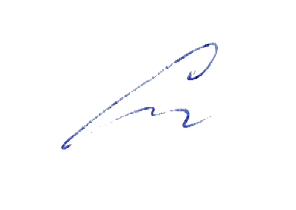 Сластихина Н.П.______«31» августа 2021 г.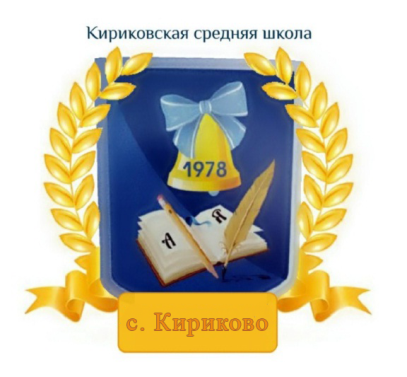 УТВЕРЖДАЮ:Директор муниципального бюджетного 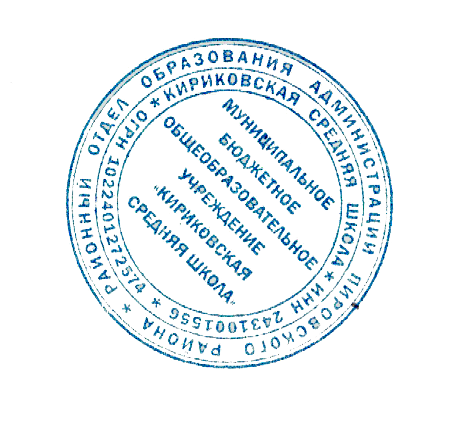 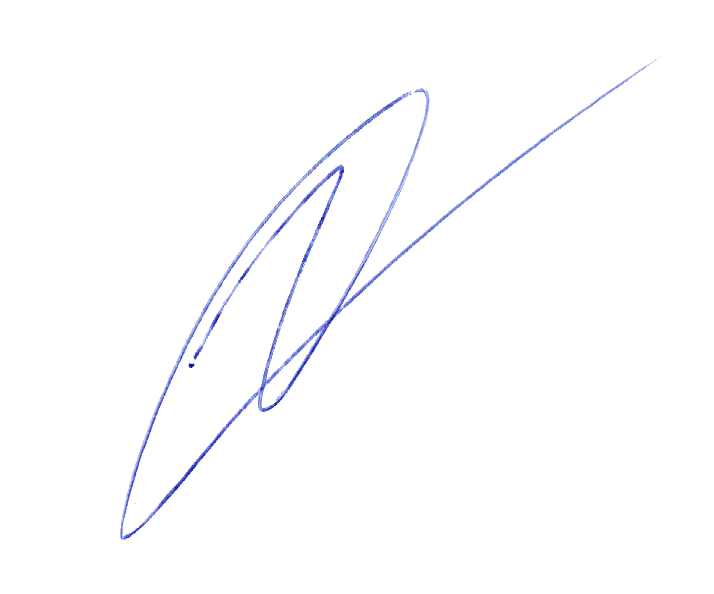 общеобразовательного учреждения «Кириковская средняя школа» Ивченко О.В. _______«31» августа 2021 г.№ п/пРазделы, темыКоличество часов1.Введение1 час2.Глава 1. Человек – часть природы4 часа3.Глава 2. Познавая мир и самого себя8 часов4.Глава 3. Деятельность человека8 часов5.Глава 4.Жизненный путь человека4 часа6.Глава 5.Человек в мире культуры4 часа7.Итоговое повторение2 часа8.Заключение1 часа9.Промежуточная аттестация 2 часа10.Итоговое повторение «Роль человека в современном обществе»1 часИтого:часов№ п/пТемаКоличество часовДата№ п/пТемаКоличество часовДата1.Введение107.09.2021Глава 1. Человек – часть природы Глава 1. Человек – часть природы Глава 1. Человек – часть природы Глава 1. Человек – часть природы 2.Происхождение человека. Мифы, религия, версии, гипотезы114.09.20213.Похожие и непохожие121.09.20214.В гармонии с природой128.09.20215.Контрольная  работа  по  главе 1: «Человек – часть природы».105.10.2021Глава 2. Познавая мир и самого себя.Глава 2. Познавая мир и самого себя.Глава 2. Познавая мир и самого себя.Глава 2. Познавая мир и самого себя.6.Путешествие вглубь сознания112.10.20217.Как человек познаёт мир119.10.20218.Память126.10.20219.Эмоциональный мир человека109.11.202110.Воспитываем характер116.11.202111.Способности человека123.11.202112.Человеком рождаешься, личностью становишься130.11.202113.Контрольная  работа  по  главе 2: «Человек – часть природы».107.12.2021Глава 3. Деятельность человека.Глава 3. Деятельность человека.Глава 3. Деятельность человека.Глава 3. Деятельность человека.14.Поведение и поступок114.12.202115.Потребности и интересы121.12.202116.Что такое деятельность128.12.202117.Как общаются люди111.01.202218.Отношения между людьми118.01.202219,20.Мораль в жизни человека225.01.202201.02.202221.Контрольная  работа  по  главе 3: «Деятельность человека».108.02.2022Глава 4. Жизненный путь человека.Глава 4. Жизненный путь человека.Глава 4. Жизненный путь человека.Глава 4. Жизненный путь человека.22.Легко ли быть молодым?115.02.202223.На пике активности122.02.202224.От зрелости к старости101.03.202225.Контрольная  работа по  главе 4: «Жизненный путь человека».115.03.2022Глава 5. Человек в мире культуры.  Глава 5. Человек в мире культуры.  Глава 5. Человек в мире культуры.  Глава 5. Человек в мире культуры.  26.Наше наследие 129.03.202227.Во что мы верим105.04.202228.Искусство и наука28.Искусство и наука112.04.202229.Контрольная  работа по  главе 5: «Человек в мире культуры».119.04.202230,31.Итоговое повторение226.04.202203.05.202232.Заключение110.05.202233,34.Промежуточная аттестация  в форме проекта.217.05.202224.05.202235.Итоговое повторение «Роль человека в современном обществе»131.05.2022Итого: 35 часов